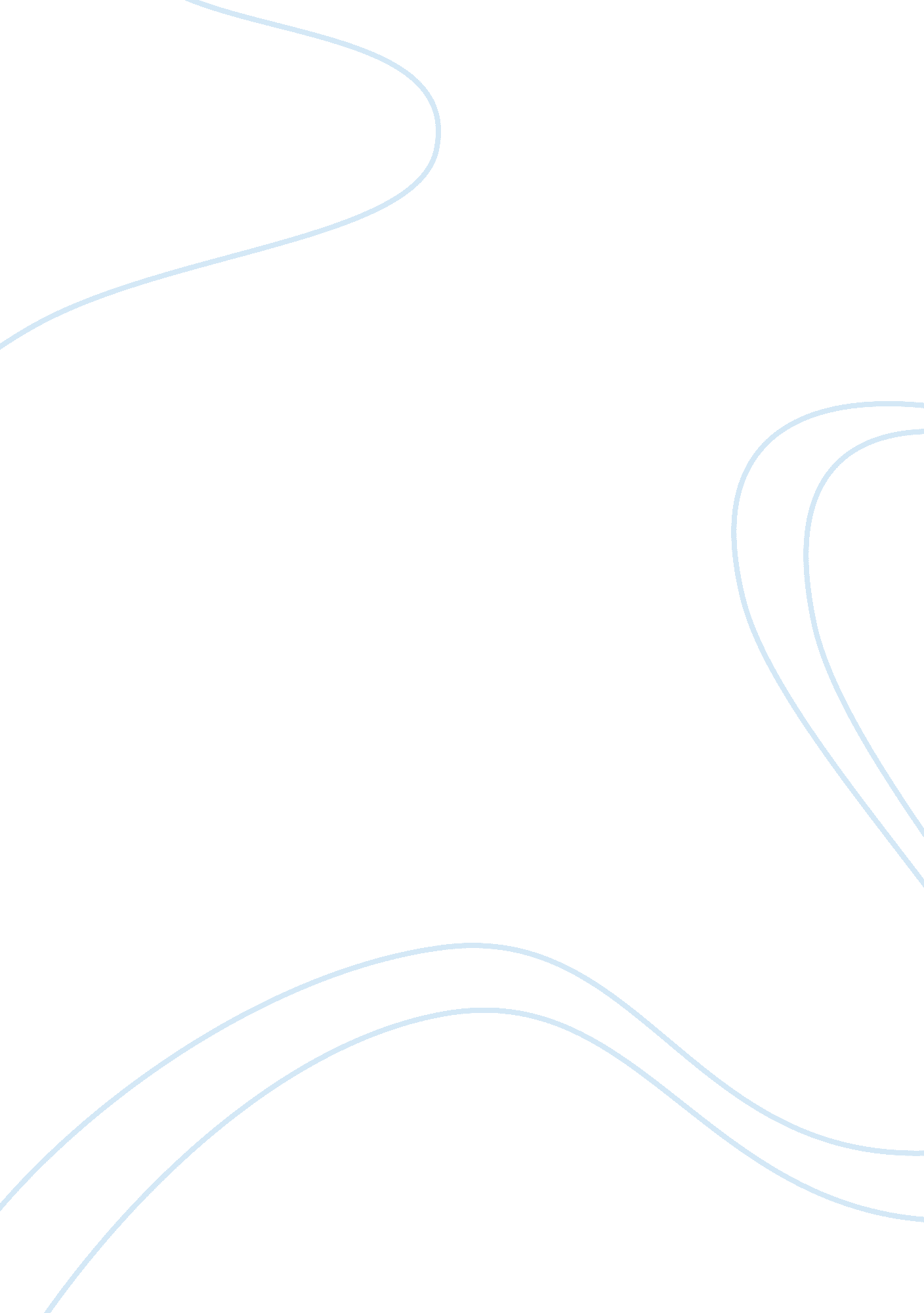 StereotypePhilosophy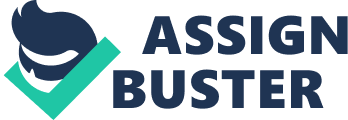 All Women Love Shopping The very first stereotype that came into my mind was that all women love shopping. The reason for this belief traces to the movies that I’ve seen where women decided to go shopping when they had hard times of their lives; also, the women I know love buying clothes and changing different outfits, because they think this would make them prettier. The reason why I know that women love shopping is that when I come to a shopping mall I mostly see happy women there, rather than happy men, as it seems like men endure buying things and they want to get rid of shopping as fast as it is possible, when women adore shopping and can spend entire day in shopping malls. The belief occurred when I watched my mother shopping and I knew she liked it so much and she still likes buying stuff in different shops, no matter whether she needs it or not. I think the belief is definitely logical, as my observations of men’s and women’s behavior in shopping malls prove that women love shopping, so I think the stereotype is rational, as it’s been formed under certain repetitive circumstances. I think being a woman doesn’t require loving shopping, as it rather depends on personality, thus me being a women would not necessary make me love shopping whatsoever. I think those people who don’t have such stereotype concerning women may also be right about them not loving shopping, as there indeed are women who don’t care about their clothes and how they look like, so probably they don’t love shopping. 